LICITACIÓN PÚBLICA NACIONALLPN-IIEG-01-2022CON CONCURRENCIA DEL “COMITÉ”“RENOVACIÓN DE LICENCIAS DE LA CONSOLA DE CORREO Y COLABORACIÓN DEL IIEG”.RELACIÓN DE ANEXOSLICITACIÓN PÚBLICA NACIONALLPN-IIEG-01-2022CON CONCURRENCIA DEL “COMITÉ”“RENOVACIÓN DE LICENCIAS DE LA CONSOLA DE CORREO Y COLABORACIÓN DEL IIEG”.ANEXO DE SOLICITUD DE ACLARACIONESLICITACIÓN PÚBLICA NACIONALLPN-IIEG-01-2022CON CONCURRENCIA DEL “COMITÉ”“RENOVACIÓN DE LICENCIAS DE LA CONSOLA DE CORREO Y COLABORACIÓN DEL IIEG”.MANIFIESTO DE PERSONALIDADZapopan Jalisco, a  ___ de ____ del 2022.COMITÉ DE ADQUISICIONES DEL INSTITUTO DE INFORMACIÓN ESTADÍSTICAY GEOGRÁFICA DEL ESTADO DE JALISCO.PRESENTE.Declaro bajo protesta de decir verdad, que cuento con las facultades suficientes para intervenir en el Acto de Presentación y Apertura de Proposiciones y presentar la propuesta en sobre cerrado (a nombre propio/a nombre de mi representada) en mi carácter de (persona física/representante legal/apoderado) asimismo, manifiesto que (no me encuentro/mi representada no se encuentra) en ninguno de los supuestos establecidos en el artículo 52 de la Ley de Compras Gubernamentales, Enajenaciones y ADQUISICIÓN del Estado de Jalisco y sus Municipios.LA PRESENTACIÓN DE ESTE DOCUMENTO ES DE CARÁCTER OBLIGATORIO. SIN ÉL NO SE PODRÁ PARTICIPAR NI ENTREGAR PROPUESTA ALGUNA ANTE EL COMITÉ DE ADQUISICIONES, de conformidad con el artículo 59, numeral 1 párrafos VI y VIII de la Ley de Compras Gubernamentales, Enajenaciones y ADQUISICIÓN del Estado de Jalisco y sus Municipios.Nota: en caso de no ser el representante legal, este documento fungirá como Carta Poder simple, por lo que la figura de la persona que asista será la de “Apoderado”, y en cuyo caso, este documento deberá ser firmado también por el Representante Legal.ATENTAMENTE_____________________________Nombre y firma del Participanteo Representante Legal del mismo.ATENTAMENTE___________________________________Nombre y firma de quien recibe el poderANEXO 1CARTA DE REQUERIMIENTOS TÉCNICOSLICITACIÓN PÚBLICA NACIONALLPN-IIEG-01-2022CON CONCURRENCIA DEL “COMITÉ”“RENOVACIÓN DE LICENCIAS DE LA CONSOLA DE CORREO Y COLABORACIÓN DEL IIEG”.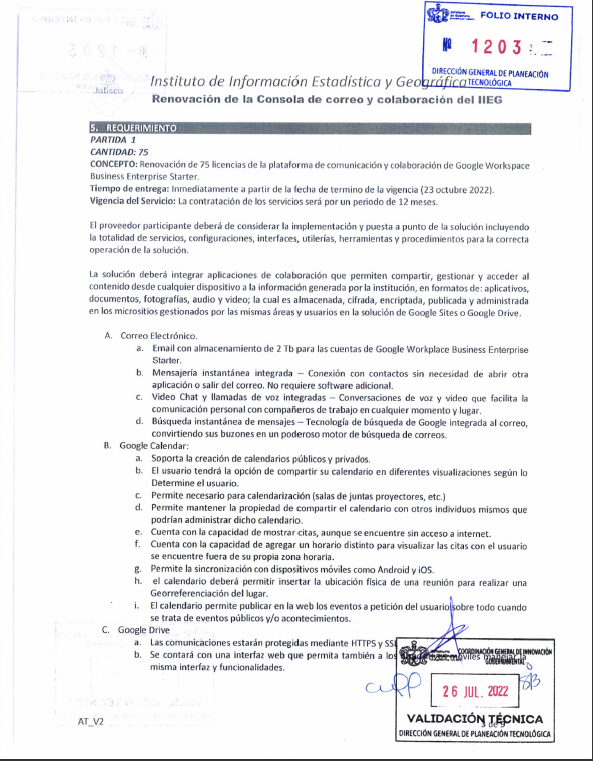 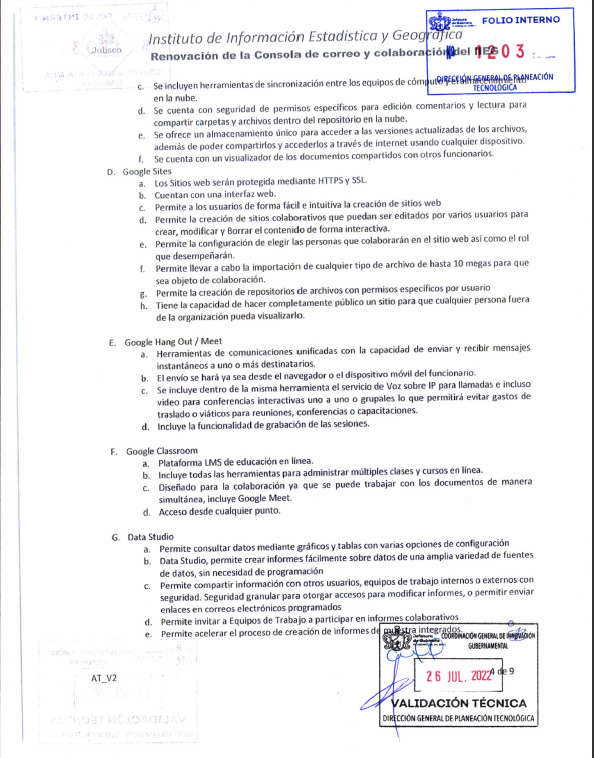 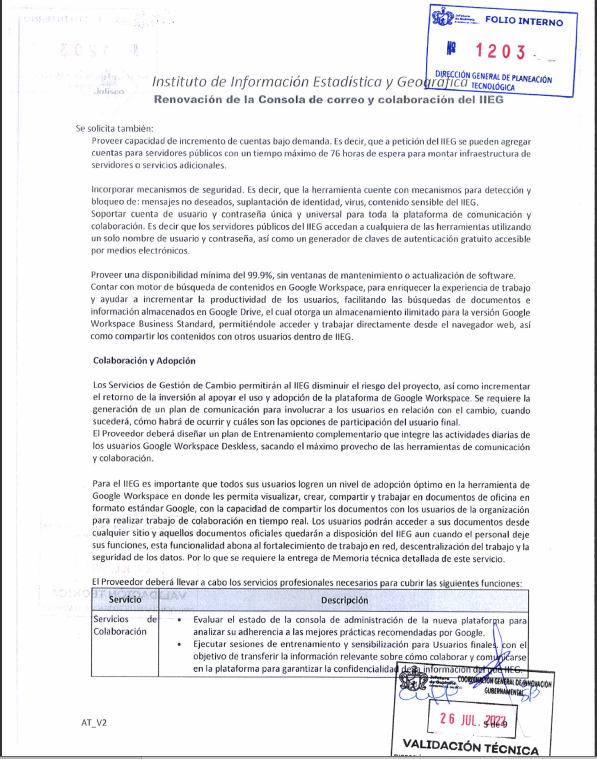 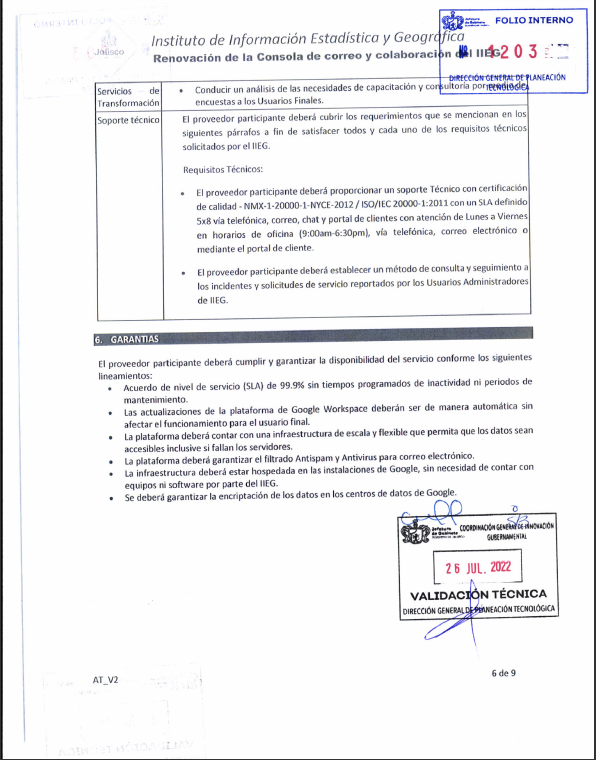 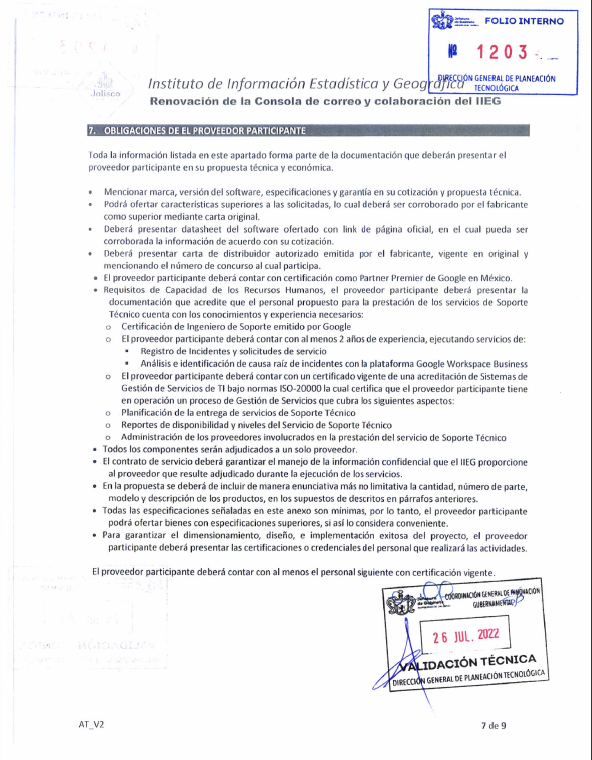 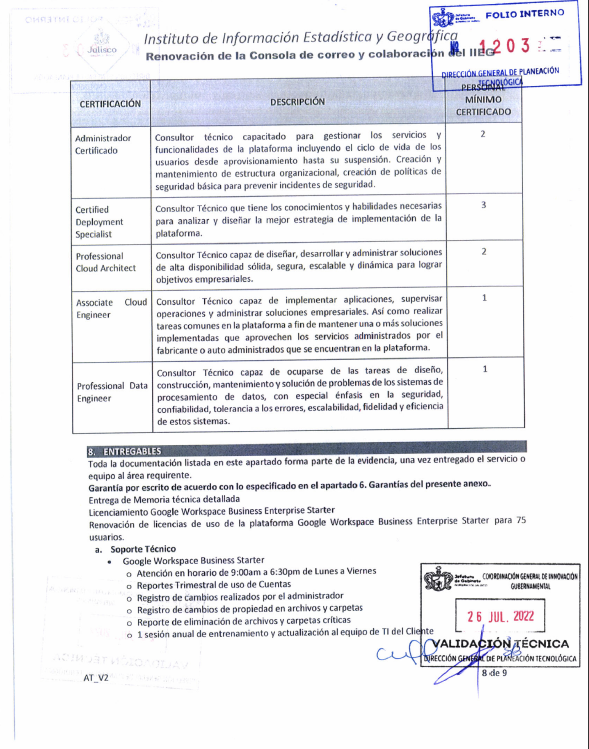 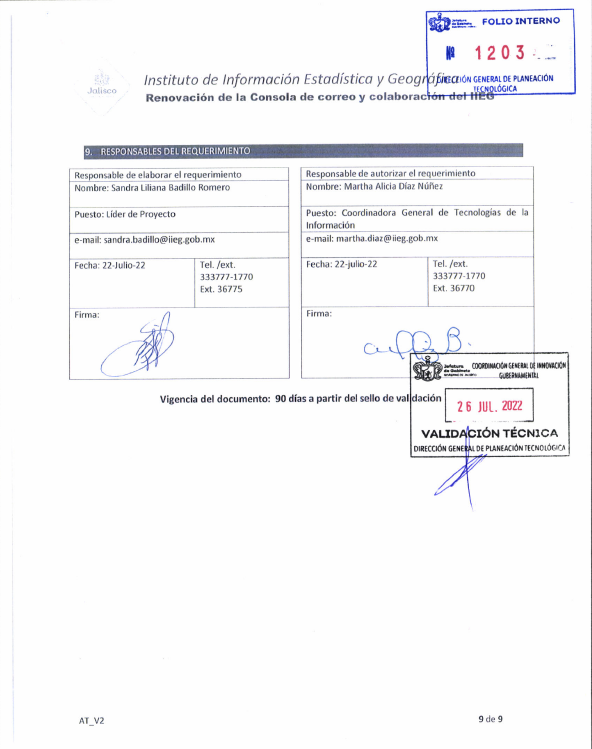 ANEXO 2PROPUESTA TÉCNICALICITACIÓN PÚBLICA NACIONALLPN-IIEG-01-2022CON CONCURRENCIA DEL “COMITÉ”“RENOVACIÓN DE LICENCIAS DE LA CONSOLA DE CORREO Y COLABORACIÓN DEL IIEG”.Zapopan Jalisco, a  ___ de ____ de 2022.(PROPUESTA TÉCNICA)NOTA: Se deberá realizar el desglose a detalle del anexo técnico (Especificaciones) cumpliendo con lo requerido en el mismo en formato libre.En caso de ser adjudicado proporcionaré bienes en los términos y condiciones del presente anexo, la orden de servicio y/o contrato, la convocatoria y las modificaciones que se deriven de las aclaraciones del presente procedimiento.Seré responsable por los defectos, vicios ocultos o falta de calidad en general de los bienes por cualquier otro incumplimiento en que puedan incurrir en los términos de la orden de servicio y contrato. ATENTAMENTE______________________________________________________Nombre y firma del Participante o Representante Legal del mismoANEXO 3PROPUESTA ECONÓMICALICITACIÓN PÚBLICA NACIONALLPN-IIEG-01-2022CON CONCURRENCIA DEL “COMITÉ”“RENOVACIÓN DE LICENCIAS DE LA CONSOLA DE CORREO Y COLABORACIÓN DEL IIEG”.Zapopan Jalisco, a  ___ de ____ del 2022CANTIDAD CON LETRA:TIEMPO DE ENTREGA: (De no señalar fecha específica, el Licitante deberá señalar si el número de días son hábiles o naturales, tomando en cuenta que estos se contarán a partir de la suscripción del contrato en caso de resultar adjudicado CONDICIONES DE PAGO:(De solicitar anticipo establecer el porcentaje)Declaro bajo protesta de decir verdad que los precios cotizados tienen una vigencia de 30 treinta días naturales contados a partir de la resolución de adjudicación y que los precios incluyen todos los costos involucrados y se presentan en moneda nacional con los impuestos desglosados. Manifiesto que los precios cotizados en la presente propuesta, serán los mismos en caso de que el “COMITÉ” opte por realizar ajustes al momento de adjudicar de forma parcial los bienes o bienes objeto de este “PROCEDIMIENTO DE ADQUISICIÓN”.ATENTAMENTE_________________Nombre y firma del Participante o Representante Legal del mismoANEXO 4CARTA DE PROPOSICIÓNLICITACIÓN PÚBLICA NACIONALLPN-IIEG-01-2022CON CONCURRENCIA DEL “COMITÉ”“RENOVACIÓN DE LICENCIAS DE LA CONSOLA DE CORREO Y COLABORACIÓN DEL IIEG”.Zapopan Jalisco, a  ___ de ____ del 2022.COMITÉ DE ADQUISICIONES DEL INSTITUTO DE INFORMACIÓN ESTADÍSTICA Y GEOGRÁFICA DEL ESTADO DE JALISCOPRESENTE.En atención al procedimiento de Licitación Pública Nacional LPN-IIEG-01-2022 CON CONCURRENCIA DEL “COMITÉ” relativo a la “RENOVACIÓN DE LICENCIAS DE LA CONSOLA DE CORREO Y COLABORACIÓN DEL IIEG”. (En lo subsecuente “PROCEDIMIENTO DE ADQUISICIÓN”), el suscrito (nombre del firmante) en mi calidad de Representante Legal de (Nombre del Participante), manifiesto bajo protesta de decir verdad que:Que cuento con facultades suficientes para suscribir la propuesta en el presente “PROCEDIMIENTO DE ADQUISICIÓN”, así como para la firma y presentación de los documentos y el contrato que se deriven de éste, a nombre y representación de (Persona Física o Jurídica). Así mismo, manifiesto que cuento con número de “PROVEEDOR” (XXXXXXXXXXXX) y con Registro Federal de Contribuyentes (XXXXXXXXX), y en su caso me comprometo a realizar los trámites de registro y actualización ante el Padrón de proveedores en los términos señalados en las presentes “BASES”, para la firma del contrato que llegare a celebrarse en caso de resultar adjudicado.Que mi representada señala (o “que señalo”) como domicilio para todos los efectos legales a que haya lugar la finca marcada con el número xx de la calle xx, de la colonia XXXXXXXXXXXXX, de la ciudad de xx, C.P. XXXXX, teléfono xx, fax xxxx y correo electrónico XXXXXX.Que he leído, revisado y analizado con detalle todas las condiciones de las “BASES” del presente “PROCEDIMIENTO DE ADQUISICIÓN”, las especificaciones correspondientes y el juego de Anexos que me fueron proporcionados por la “CONVOCANTE”, obligándome a cumplir con lo estipulado en cada uno de ellos y/o acatar las aclaraciones realizadas por las áreas técnicas del presente procedimiento.Que mi representante entregará (o “Que entregaré”) los bienes y/o bienes a que se refiere el presente Procedimiento de Licitación de acuerdo con las especificaciones y condiciones requeridas en las “BASES” de este “PROCEDIMIENTO DE ADQUISICIÓN”, con los precios unitarios señalados en mi propuesta económica. Que se han formulado cuidadosamente todos y cada uno de los precios unitarios que se proponen, tomando en consideración las circunstancias previsibles que puedan influir sobre ellos. Dichos precios se presentan en moneda nacional e incluyen todos los cargos directos e indirectos que se originen en la elaboración de los bienes y/o bienes hasta su recepción total por parte del Gobierno del Estado.Manifiesto que los precios cotizados en la presente propuesta, serán los mismos en caso de que la Dirección General de Abastecimientos opte por realizar ajustes al momento de adjudicar de forma parcial los bienes o bienes objeto de este “PROCEDIMIENTO DE ADQUISICIÓN”.En caso de resultar favorecidos, nos comprometemos (O “me comprometeré) a firmar el contrato en los términos señalados en las “BASES” del presente “PROCEDIMIENTO DE ADQUISICIÓN”.Que mi representante no se encuentra (o “Que no me encuentro”) en alguno de los supuestos del artículo 52 de la Ley de Compras Gubernamentales, Enajenaciones y ADQUISICIÓN del Estado de Jalisco y sus Municipios, y tampoco en las situaciones previstas para el DESECHAMIENTO DE LAS “PROPUESTAS” DE LOS “PARTICIPANTES” que se indican en las “BASES” del presente “PROCEDIMIENTO DE ADQUISICIÓN”.Mi representada señala (o “Que señalo”) como domicilio para todos los efectos legales a que haya lugar la finca marcada con el número ______ de la calle _____, de la colonia ____, de la ciudad de ______, C.P. ______, teléfono ______, fax ______ y correo electrónico _______@_______; solicitándoles y manifestando mi conformidad de que todas las notificaciones que se tengan que practicar y aún las personales, se me hagan por correo electrónico en la cuenta anteriormente señalada, sujetándome a lo que establecen los artículos 106 y 107 del Código de Procedimientos Civiles del Estado de Jalisco, aplicado supletoriamente, para que la autoridad estatal lleve a cabo las notificaciones correspondientes.Que por mí o a través de interpósita persona, me abstendré de adoptar conductas, para que los servidores públicos, induzcan o alteren las evaluaciones de las cotizaciones, el resultado del procedimiento, u otros aspectos que otorguen condiciones más ventajosas con relación a los demás Oferentes.ATENTAMENTE_____________________________Nombre y firma del Participante o Representante Legal del mismoANEXO 5ACREDITACIÓNLICITACIÓN PÚBLICA NACIONALLPN-IIEG-01-2022CON CONCURRENCIA DEL “COMITÉ”“RENOVACIÓN DE LICENCIAS DE LA CONSOLA DE CORREO Y COLABORACIÓN DEL IIEG”.Zapopan Jalisco, a  ___ de ____ del 2022.COMITÉ DE ADQUISICIONES DEL INSTITUTO DE INFORMACIÓN ESTADÍSTICA Y GEOGRÁFICA DEL ESTADO DE JALISCOPRESENTE.Yo, (nombre), manifiesto bajo protesta de decir verdad, que los datos aquí asentados son ciertos y han sido verificados, manifiesto que no me encuentro inhabilitado por resolución de autoridad competente alguno, así como que cuento con facultades suficientes para suscribir la cotización y comprometerme en el Procedimiento de Licitación Pública Nacional LPN-IIEG-01-2022 CON CONCURRENCIA DEL “COMITÉ”, así como con los documentos que se deriven de éste, a nombre y representación de (persona física o moral).
ATENTAMENTE_________________________Nombre y firma del Licitante o Representante LegalANEXO 6DECLARACIÓN DE INTEGRIDAD Y NO COLUSIÓN DE PROVEEDORES.LICITACIÓN PÚBLICA NACIONALLPN-IIEG-01-2022CON CONCURRENCIA DEL “COMITÉ”“RENOVACIÓN DE LICENCIAS DE LA CONSOLA DE CORREO Y COLABORACIÓN DEL IIEG”.Zapopan Jalisco, a ___ de ____ del 2022.COMITÉ DE ADQUISICIONES DEL INSTITUTO DE INFORMACIÓN ESTADÍSTICAY GEOGRÁFICA DEL ESTADO DE JALISCOPRESENTE.En cumplimiento con los requisitos establecidos en el presente “PROCEDIMIENTO DE ADQUISICIÓN” para la Licitación Pública Nacional LPN-IIEG-01-2022 CON CONCURRENCIA DEL “COMITÉ” para el “RENOVACIÓN DE LICENCIAS DE LA CONSOLA DE CORREO Y COLABORACIÓN DEL IIEG”, por medio del presente  manifiesto  bajo protesta de decir verdad que por sí mismos o a través de interpósita persona, el “PROVEEDOR” (persona física o moral), a quien represento, se abstendrá de adoptar conductas, para que los servidores públicos del Instituto de Información Estadística y Geográfica del Estado de Jalisco  y/o Comité de Adquisiciones, induzcan o alteren la evaluaciones de las proposiciones, el resultado del procedimiento u otros aspectos que otorguen condiciones más ventajosas con relación a los demás “PARTICIPANTES”, así como la celebración de acuerdos colusorios.A su vez manifiesto no encontrarme dentro de los supuestos establecidos en el artículo 52 de la Ley de Compras Gubernamentales, Enajenaciones y ADQUISICIÓN del Estado de Jalisco y sus Municipios.ATENTAMENTE_________________________Nombre y firma del Licitante o Representante LegalANEXO 7DECLARACIÓN DE APORTACIÓN DE CINCO AL MILLAR.LICITACIÓN PÚBLICA NACIONALLPN-IIEG-01-2022CON CONCURRENCIA DEL “COMITÉ”“RENOVACIÓN DE LICENCIAS DE LA CONSOLA DE CORREO Y COLABORACIÓN DEL IIEG”.Zapopan Jalisco, a ___ de ____ del 2022COMITÉ DE ADQUISICIONES DELINSTITUTO DE INFORMACIÓN ESTADÍSTICAY GEOGRÁFICA DEL ESTADO DE JALISCOPRESENTE. Yo, _________________ en mi carácter de representante legal de la empresa _____________ manifiesto que Si/No es mi voluntad el realizar la aportación cinco al millar del monto total del contrato antes de IVA, para el Fondo Impulso Jalisco con el propósito de promover y procurar la reactivación económica en el Estado, esto en el supuesto de resultar adjudicado en la licitación pública arriba titulada.Así mismo señalo que la presente manifestación no repercute en la integración de la propuesta económica ni en la calidad de los bienes y/ bienes a entregar, así como mi consentimiento para que la instancia correspondiente, a partir de la emisión de los lineamientos o normativas que se establezcan por las autoridades correspondientes, realice la retención de tal aportación en una sola ministración en el primer pago, ya sea pago de anticipo, pago parcial o pago total.Lo anterior señalado en los artículos 143, 145, 148 y 149 de la Ley de Compras Gubernamentales, Enajenaciones y ADQUISICIÓN del Estado de Jalisco y sus Municipios.ATENTAMENTEZapopan Jalisco, a X de XXXX de 2022._________________________XXXXXXXXXXXXXXANEXO 8MANIFIESTO DE OPINIÓN POSITIVA DE CUMPLIMIENTO DE OBLIGACIONES FISCALESLICITACIÓN PÚBLICA NACIONALLPN-IIEG-01-2022CON CONCURRENCIA DEL “COMITÉ”“RENOVACIÓN DE LICENCIAS DE LA CONSOLA DE CORREO Y COLABORACIÓN DEL IIEG”.ARTÍCULO 32-DZapopan Jalisco, a ___ de ___ del 2022.COMITÉ DE ADQUISICIONES DEL INSTITUTO DE INFORMACIÓN ESTADÍSTICAY GEOGRÁFICA DEL ESTADO DE JALISCO PRESENTE.Nombre completo), en mi carácter de Representante Legal de la empresa (Nombre de la Empresa), manifiesto estar al corriente de con mis obligaciones fiscales, por lo que anexo la Constancia de opinión positiva del cumplimiento de obligaciones Fiscales, documento vigente expedido por el SAT, conforme a lo establecido en el Artículo 32-D, del Código Fiscal de la Federación.ATENTAMENTE_________________________Nombre y firma del Licitanteo Representante LegalANEXO 9Cumplimiento obligaciones IMSSLICITACIÓN PÚBLICA NACIONALLPN-IIEG-01-2022CON CONCURRENCIA DEL “COMITÉ”“RENOVACIÓN DE LICENCIAS DE LA CONSOLA DE CORREO Y COLABORACIÓN DEL IIEG”.Zapopan Jalisco, a ___ de _____ del 2022.COMITÉ DE ADQUISICIONES DEL INSTITUTO DE INFORMACIÓN ESTADÍSTICAY GEOGRÁFICA DEL ESTADO DE JALISCO PRESENTE.(Nombre completo), en mi carácter de Representante Legal de la empresa (Nombre de la Empresa), manifiesto estar al corriente de mis obligaciones fiscales en materia de Seguridad Social, por lo que anexo la Constancia de opinión positiva de cumplimiento de obligaciones en materia de Seguridad Social, documento vigente expedido el IMSS, de conformidad al acuerdo acdo.sa1.hct.101214/281.p.dir, publicada en el Diario Oficial de la Federación el día 27 de febrero de 2015.

ATENTAMENTE_________________________Nombre y firma del Licitanteo Representante LegalANEXO 10IDENTIFICACIÓN VIGENTE DE LA PERSONA FÍSICA O DEL REPRESENTANTE LEGALDE LA PERSONA MORAL QUE FIRMA LA PROPOSICIÓN.(INE, PASAPORTE O CÉDULA PROFESIONAL)LICITACIÓN PÚBLICA NACIONALLPN-IIEG-01-2022CON CONCURRENCIA DEL “COMITÉ”“RENOVACIÓN DE LICENCIAS DE LA CONSOLA DE CORREO Y COLABORACIÓN DEL IIEG”.Zapopan Jalisco, a ___ de ___ del 2022.ANVERSOANVERSO           REVERSONombre, Cargo y Firma del Representante LegalANEXO 11MANIFESTACIÓN DE ESTAR AL CORRIENTE EN MIS OBLIGACIONES PATRONALES Y TRIBUTARIAS.LICITACIÓN PÚBLICA NACIONALLPN-IIEG-01-2022CON CONCURRENCIA DEL “COMITÉ”“RENOVACIÓN DE LICENCIAS DE LA CONSOLA DE CORREO Y COLABORACIÓN DEL IIEG”.Zapopan Jalisco, a __ de ____ del 2022.COMITÉ DE ADQUISICIONES DEL INSTITUTO DE INFORMACIÓN ESTADÍSTICAY GEOGRÁFICA DEL ESTADO DE JALISCO PRESENTEEn cumplimiento con los requisitos establecidos en el presente “PROCEDIMIENTO DE ADQUISICIÓN” derivado de la Licitación Pública Nacional LPN-IIEG-01-2022 con concurrencia del “COMITÉ” denominado “RENOVACIÓN DE LICENCIAS DE LA CONSOLA DE CORREO Y COLABORACIÓN DEL IIEG”,  MANIFIESTO  BAJO PROTESTA DE DECIR VERDAD al Instituto de Información Estadística y Geográfica del Estado de Jalisco , que el “PROVEEDOR” (persona física o moral), a quien represento, está al corriente en sus obligaciones patronales como son: el pago de cuotas  de seguridad social, del Infonavit, así como todas las obligaciones laborales y tributarias a que estoy obligado.
ATENTAMENTE_________________________Nombre y firma del Licitante o Representante LegalANEXO 12ESTRATIFICACIÓNLICITACIÓN PÚBLICA NACIONALLPN-IIEG-01-2022CON CONCURRENCIA DEL “COMITÉ”“RENOVACIÓN DE LICENCIAS DE LA CONSOLA DE CORREO Y COLABORACIÓN DEL IIEG”.Zapopan Jalisco, a __ de ____ del 2022COMITÉ DE ADQUISICIONES DELINSTITUTO DE INFORMACIÓN ESTADÍSTICAY GEOGRÁFICA DEL ESTADO DE JALISCOPRESENTE.Me refiero al procedimiento de Licitación Pública Nacional LPN-IIEG-01-2022 CON CONCURRENCIA del “COMITÉ”, en el que mí representada, la empresa _________ (2) ________, participa a través de la presente proposición.Al respecto y de conformidad con lo dispuesto por el numeral 1 del artículo 68 de la Ley, MANIFIESTO BAJO PROTESTA DE DECIR VERDAD que mi representada está constituida conforme a las leyes mexicanas, con Registro Federal de Contribuyentes _________(3)________, y asimismo que considerando los criterios (sector, número total de trabajadores y ventas anuales) establecidos en el Acuerdo por el que se establece la estratificación de las micro, pequeñas y medianas empresas, publicado en el Diario Oficial de la Federación el 30 de junio de 2009, mi representada tiene un Tope Máximo Combinado de _________(4)________, con base en lo cual se estratifica como una empresa _________(5)________.De igual forma, declaro que la presente manifestación la hago teniendo pleno conocimiento de que la omisión, simulación o presentación de información falsa, en el artículo 69 de la Ley General de Responsabilidades Administrativas, sancionable por los artículos 116, 117 y 118 de la “LEY”, y los diversos numerales 155 al 161 de su “REGLAMENTO”, así como en términos de lo dispuesto por el artículo 81 de la Ley General de Responsabilidades Administrativas.ATENTAMENTE_________________________Nombre y firma del Licitanteo Representante LegalLlenar los campos conforme aplique tomando en cuenta los rangos previstos en el Acuerdo antes mencionado.DOCUMENTACIÓN QUE CONTENDRÁ LA OFERTA A PRESENTAR EN HOJA MEMBRETADA DE LA EMPRESAPunto de referencia 7Documento que se entregaAnexo 1 (Carta de Requerimientos Técnicos)a), b), c), d), g), i), j), k)Anexo 2 (Propuesta Técnica).a), b), c), d), e), g), h), i), j), k)Anexo 3 (Propuesta Económica).a), b), c), d), e), g), h), i), j), k)Anexo 4 (Carta de Proposición).a), b), c), d), g), i), j), k)Anexo 5 (Acreditación) o documentos que lo acredite.a), b), c), d), g), i), j), k)Anexo 6 (Declaración de integridad y NO COLUSIÓN de proveedores).a), b), c), d), g), i), j), k)Anexo 7 (Declaración de aportación de cinco al millar para el fondo impulso Jalisco).a), b), c), d), g), h), i), j), k)Anexo 8 (Manifiesto de Opinión Positiva de Cumplimiento de Obligaciones Fiscales y Constancia impresa) De acuerdo al numeral 25 de las presentes.a), b), c), d), g), i), j), k)Anexo 9 (Manifiesto de Opinión de Cumplimiento de Obligaciones en Materia de Seguridad Social y Constancia impresa) solo en caso de no estar registrados en el padrón de proveedores. De acuerdo al numeral 26 de las presentes. a), b), c), d), g), i), j), k)Anexo 10 (Identificación Oficial Vigente como INE, Pasaporte o Cédula Profesional).a), b), c), d), g), i), j), k)Anexo 11 (Manifestación de Estar al corriente en Obligaciones Patronales y Tributarias). a), b), c), d), g), i), j), k)Anexo 12  (Estratificación) Obligatorio para “PARTICIPANTES” MYPIMES.a), b), c), d), g), i), j), k)NOTAS ACLARATORIASNOTAS ACLARATORIAS1La convocatoria no estará a discusión en la junta de aclaraciones, ya que el objetivo de esta es EXCLUSIVAMENTE la aclaración de las dudas formuladas en este documento.2Solo se considerarán las solicitudes recibidas en tiempo y forma, conforme a las características del numeral 5 de la convocatoria.3Para facilitar la respuesta de sus preguntas deberá de presentarlas en formato digital en Word.De conformidad al artículo 63 de la Ley de Compras Gubernamentales, Enajenaciones y ADQUISICIÓN del Estado de Jalisco y sus Municipios y artículo 64 de su Reglamento, en mi calidad de persona física/representante legal de la empresa, manifiesto bajo protesta de decir verdad lo siguiente: Es mi interés en participar en la Licitación Pública Nacional LPN-IIEG-01-2022Licitante:De conformidad al artículo 63 de la Ley de Compras Gubernamentales, Enajenaciones y ADQUISICIÓN del Estado de Jalisco y sus Municipios y artículo 64 de su Reglamento, en mi calidad de persona física/representante legal de la empresa, manifiesto bajo protesta de decir verdad lo siguiente: Es mi interés en participar en la Licitación Pública Nacional LPN-IIEG-01-2022Licitante:Dirección:Teléfono:Correo:No. De “PROVEEDOR”:(Nota: En caso de no contar con él, manifestar bajo protesta de decir verdad que se compromete a inscribirse en el RUPC en caso de resultar adjudicado)Firma:Dirección:Teléfono:Correo:No. De “PROVEEDOR”:(Nota: En caso de no contar con él, manifestar bajo protesta de decir verdad que se compromete a inscribirse en el RUPC en caso de resultar adjudicado)Firma:Partida únicaCantidadUnidad de MedidaDescripciónEntregables y demás características11SERVICIOProgresivoCantidadUnidad de MedidaArtículoArtículoImporte11SERVICIO$IVA              TOTALNombre del Licitante :Nombre del Licitante :Nombre del Licitante :No. de Registro del RUPC (en caso de contar con él)No. de Registro del RUPC (en caso de contar con él)No. de Registro del RUPC (en caso de contar con él)No. de Registro Federal de Contribuyentes:No. de Registro Federal de Contribuyentes:No. de Registro Federal de Contribuyentes:Domicilio: (Calle, Número exterior-interior, Colonia, Código Postal)Domicilio: (Calle, Número exterior-interior, Colonia, Código Postal)Domicilio: (Calle, Número exterior-interior, Colonia, Código Postal)Municipio o Delegación:Municipio o Delegación:Entidad Federativa:Teléfono (s):Fax:Correo Electrónico:Objeto Social: tal y como aparece en el acta constitutiva (persona moral) o actividad preponderante (persona física)Objeto Social: tal y como aparece en el acta constitutiva (persona moral) o actividad preponderante (persona física)Objeto Social: tal y como aparece en el acta constitutiva (persona moral) o actividad preponderante (persona física)                Para Personas Morales:Número de Escritura Pública: (Acta Constitutiva y, de haberlas, sus reformas y modificaciones)Fecha y lugar de expedición:Nombre del Fedatario Público, mencionando si es Titular o Suplente:Fecha de inscripción en el Registro Público de la Propiedad y de Comercio:Tomo:                            Libro:                             Agregado con número al Apéndice: ______________*NOTA: En caso de que hubiere modificaciones relevantes al Acta Constitutiva (cambio de razón social, de domicilio fiscal, de giro o actividad, etc.), deberá mencionar los datos anteriores que correspondan a dicha modificación y la referencia de la causa de la misma.                Para Personas Físicas:Número de folio de la Credencial de Elector: ___________________________________________                Para Personas Morales:Número de Escritura Pública: (Acta Constitutiva y, de haberlas, sus reformas y modificaciones)Fecha y lugar de expedición:Nombre del Fedatario Público, mencionando si es Titular o Suplente:Fecha de inscripción en el Registro Público de la Propiedad y de Comercio:Tomo:                            Libro:                             Agregado con número al Apéndice: ______________*NOTA: En caso de que hubiere modificaciones relevantes al Acta Constitutiva (cambio de razón social, de domicilio fiscal, de giro o actividad, etc.), deberá mencionar los datos anteriores que correspondan a dicha modificación y la referencia de la causa de la misma.                Para Personas Físicas:Número de folio de la Credencial de Elector: ___________________________________________                Para Personas Morales:Número de Escritura Pública: (Acta Constitutiva y, de haberlas, sus reformas y modificaciones)Fecha y lugar de expedición:Nombre del Fedatario Público, mencionando si es Titular o Suplente:Fecha de inscripción en el Registro Público de la Propiedad y de Comercio:Tomo:                            Libro:                             Agregado con número al Apéndice: ______________*NOTA: En caso de que hubiere modificaciones relevantes al Acta Constitutiva (cambio de razón social, de domicilio fiscal, de giro o actividad, etc.), deberá mencionar los datos anteriores que correspondan a dicha modificación y la referencia de la causa de la misma.                Para Personas Físicas:Número de folio de la Credencial de Elector: ___________________________________________        P  O  D  E  RPara Personas Morales o Físicas que comparezcan a través de Apoderado, mediante Poder General o Especial para Actos de Administración o de Dominio. Número de Escritura Pública:Tipo de poder:Nombre del Fedatario Público, mencionando si es Titular o Suplente:Lugar y fecha de expedición:Fecha de inscripción en el Registro Público de la Propiedad y de Comercio:Tomo:                 Libro:                             Agregado con número al Apéndice:Para Personas Morales o Físicas que comparezcan a través de Apoderado, mediante Poder General o Especial para Actos de Administración o de Dominio. Número de Escritura Pública:Tipo de poder:Nombre del Fedatario Público, mencionando si es Titular o Suplente:Lugar y fecha de expedición:Fecha de inscripción en el Registro Público de la Propiedad y de Comercio:Tomo:                 Libro:                             Agregado con número al Apéndice:1  Señalar la fecha de suscripción del documento.2  Anotar el nombre, razón social o denominación del licitante.3  Indicar el Registro Federal de Contribuyentes del licitante.4  Señalar el número que resulte de la aplicación de la expresión: Tope Máximo Combinado = (Trabajadores) x10% + (Ventas anuales en millones de pesos) x 90%. Para tales efectos puede utilizar la calculadora MIPyMES disponible en la página http://www.Bienesdegobierno.gob.mx/calculadora  Para el concepto “Trabajadores”, utilizar el total de los trabajadores con los que cuenta la empresa a la fecha de la emisión de la manifestación.  Para el concepto “ventas anuales”, utilizar los datos conforme al reporte de su ejercicio fiscal correspondiente a la última declaración anual de impuestos federales, expresados en millones de pesos.5  Señalar el tamaño de la empresa (Micro, Pequeña o Mediana), conforme al resultado de la operación señalada en el numeral anterior. 